     KАРАР                                                                 РЕШЕНИЕОб утверждении Плана проведения мероприятий по повышениюсобираемости налоговых и неналоговых доходов в бюджет сельского поселения Зильдяровский сельсоветна 2014-2015 годы         В целях повышения собираемости налоговых и неналоговых доходов в бюджет сельского поселения Совет сельского поселения Зильдяровский сельсовет РЕШИЛ:     1. Утвердить план проведения мероприятий по повышению  собираемости налоговых и неналоговых доходов в бюджет сельского поселения Зильдяровский сельсовет на 2014-2015 годы. (приложение).     2. Контроль за выполнением настоящего решения возложить на Постоянную комиссию Совета по бюджету, налогам, вопросам муниципальной собственности.     3. Настоящее решение вступает в силу со дня его подписания.Глава сельского поселения                                              З.З.Идрисов27.10.2014г.№ 168УтвержденРешением Совета сельского поселения Зильдяровский сельсоветот 27.10 .2014г. № 168ПЛАНпроведения мероприятий по повышению собираемости налоговыхи не налоговых доходов в бюджет сельского поселения Зильдяровский сельсовет на 2014-2015 годыБашkортостан РеспубликаhыМиәкә районы муниципаль районының Елдәр ауыл советы ауыл биләмәhе Советы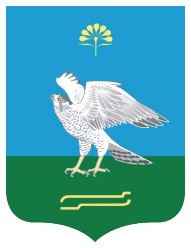 Республика БашкортостанСовет сельского поселения Зильдяровский сельсовет муниципального района Миякинский район№ п/пМероприятияСрок исполненияОтветственные за исполнениеПроведение анализа поступления налоговых и неналоговых доходов и наличия задолженности по ним.ЕжемесячноАдминистрация2.Оказание содействия налоговым органам во вручении физическим лицам налоговых уведомлений на уплату имущественных налогов, земельного налога и налога на транспортные средстваЗа месяц до начала срока платежаСпециалист администрации3.Поквартирный обход должниковЕжемесячноСпециалист администрации4.Контроль за работой главных администраторов поступлений в бюджет СП, в части выполнения налоговых и неналоговых платежей в запланированных на 2014 (2015) год объемахВ течении годаАдминистрация    5.Представление в финансовое управление сведений о предпринимателях с целью проверки их регистрации в ИФНС ЕжеквартальноГлава сельского поселения (по согласованию)6.Предоставление в МИФНС России № 27  по Республике Башкортостан сведений о земельных участках ,с применением программного обеспечения «ЗУМО»Ежемесячно Специалист администрации7.Подворный обход жителей населенных пунктов  в целях сверки данных похозяйственных книг и налогооблагаемой базы по земельному налогу на имущество, для выявления фактического собственника имуществаВ течение годаСпециалисты администрации8.Проведение индивидуальной работы с владельцами земельных участков, строений и сооружений , не оформленных в собственность, по вопросу регистрации их в установленном  законодательством порядкеВ течение годаСпециалисты администрации